Объекты спорта, в том числе приспособленных для детей-инвалидовДля обеспечения разнообразной двигательной активности воспитанников, организации коррекционной образовательной деятельности с детьми-инвалидами по физическому развитию, в МБДОУ «Ибрагимовский детский сад «Алёнка» оборудованы и функционируют следующие объекты спорта:Физкультурный зал. Функциональное назначение: проведение утренней гимнстики, занятий по физическому развитию  во всех возрастных группах и индивидуальной работы, спортивных досугов,    праздников, развлечений всех возрастных группах; соревнований, в том числе с участием родителей (законных представителей) воспитанников.  Оборудование физкультурного зала включает  пианино для проведения  утренней гимнастики, спортивный инвентарь для физического развития детей разного возраста (мячи, обручи,  флажки, ленты, скакалки, мешочки для метания и др.); гимнастические скамейки, канат, дуги для подлезания и др. Список спортивного оборудования физкультурного залаНестандартное оборудование:Технические средстваНаглядно образный материал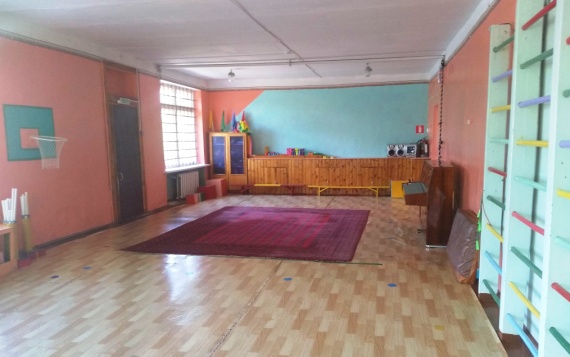 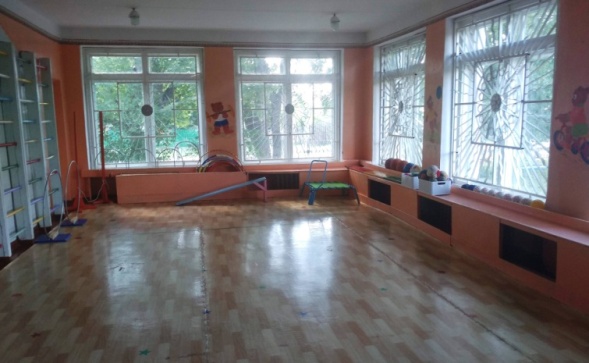 Спортивная площадка. На территории Учреждения располагается спортивная площадка, способствующая полноценному физическому развитию, укреплению здоровья ребенка и содействию всестороннего развитию его личности. Спортивная площадка необходима для проведения занятий по физическому развитию на открытом воздухе с детьми 5-7 лет, проведения утренней гимнастики, спортивных праздников и развлечений на открытом воздухе, проведения соревнований, в том числе с участием родителей воспитанников, освоения элементов спортивных игр.  Имеется разметка для проведения оздоровительного бега. Оборудование спортивной площадки включает гимнастические стенки, прыжковую яму, дуги для подлезания, кольца для баскетбола,оборудование для формирования равновесия. 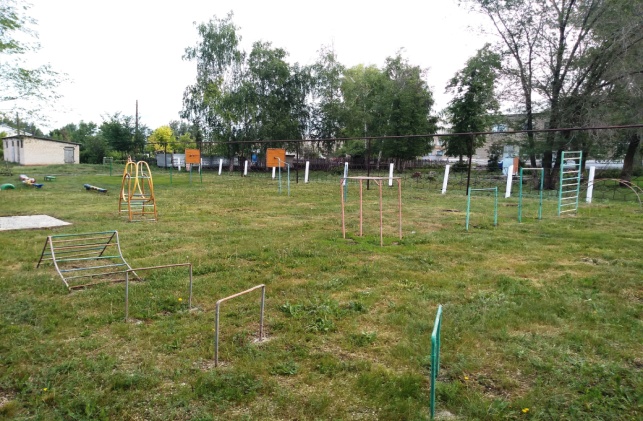 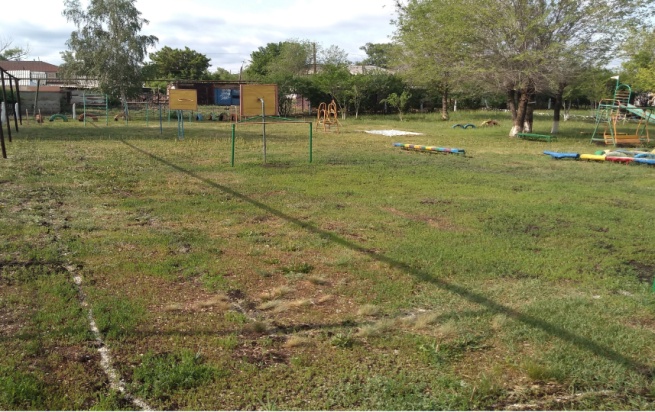 В групповых комнатах оборудованы центры физкультуры и здоровья для проведения оздоровительной профилактической работы с детьми в группе, в том числе с детьми - инвалидами; развитие двигательной активности и физических качеств детей, расширение индивидуального двигательного опыта в самостоятельной деятельности, формирование у детей, в том числе детей – инвалидов осознанного отношения к своему здоровью и  здоровью окружающих.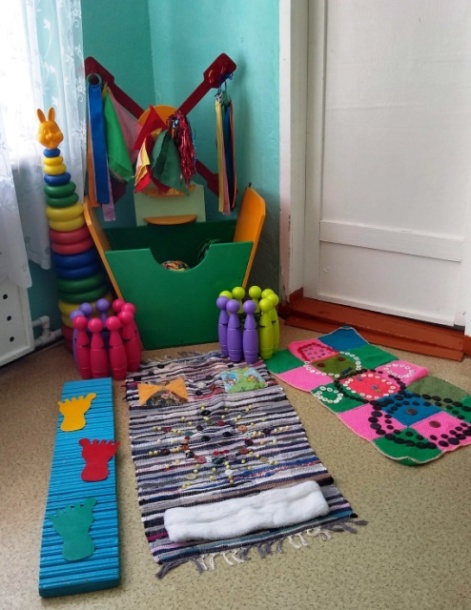 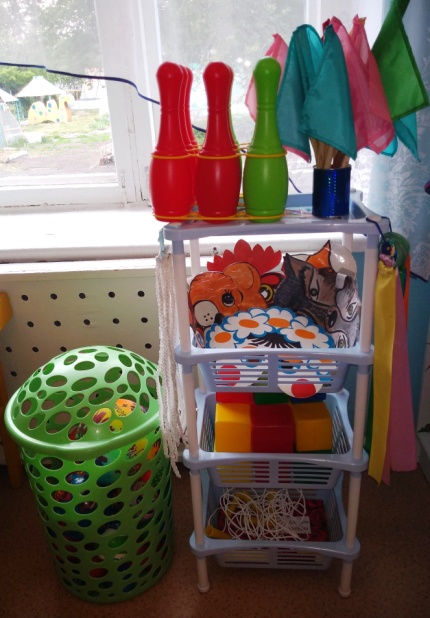 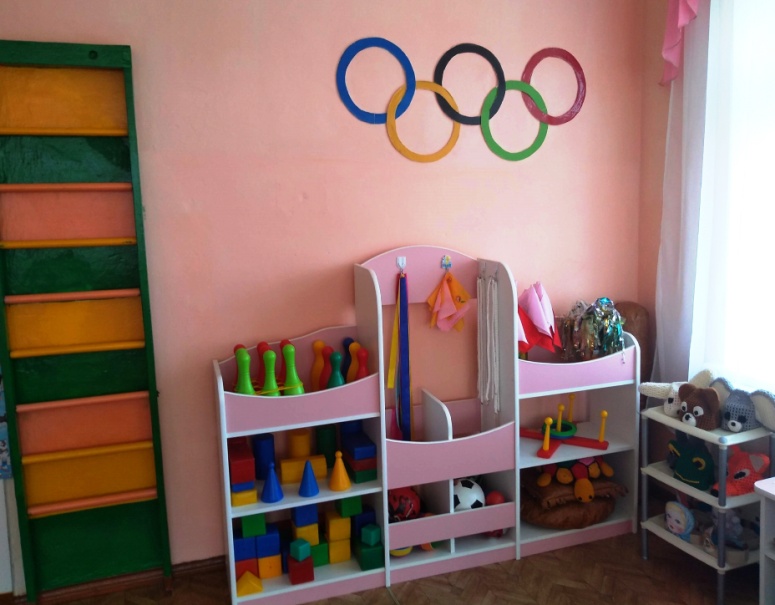 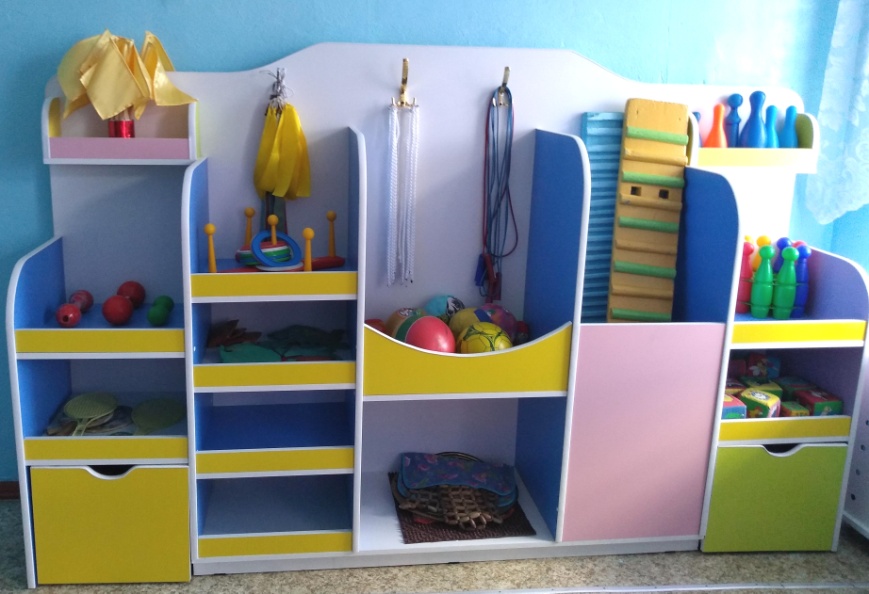 Скамейки  3 штБатут 1 шт.Маты 2шт.Кубы:большие2 шт.средний1шт.маленький2 шт.Баскетбольное кольцо1штГимнастическе палки 27 шт.Мячи резиновые (большие)9шт.Мячи резиновые  средние 9 шт.Мячи резиновые маленькие12 шт.Мячи мягкие 20шт.Бакетбольный мяч2шт.Валейбольный мяч2 шт.Мяч для футбола 2шт.Наклонная доска 2 шт.обручи 15 шт.Воротики для подлезания 4 шт.Стоика для подлезания 2шт.Стойка для прыжков 2шт.Канат 2шт.Гимнастическая стенка1 шт.Кегли 23 шт.Кубики 35шт.Тенесные ракетки4 шт.Скакалки 15шт.Тоннель 1 шт.веревочки 10шт.Мешочки для метания20 шт.ленточки25шт.Пианино  1 шт. Музыкальный центр 1 шт.Аудизаписи Имеются (обновляются)Игровые атрибуты для подвижных игрКартотека подвижных игр.Картотека дыхательной гимнастики